    Kvinde :   Træk vejret – giv slip –mærk og lyt                         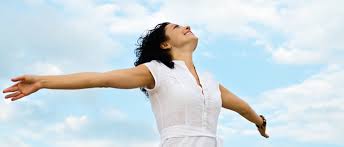                         Åndedrætsterapi i varmt vand d. 15. marts 2020I forbindelsen med kvindeforløbet ( 27/1-4/5 ) udbyder vi en ekstra dag, hvor vi laver åndedrætsterapisessioner i 37 grader varmt vand. Du kan sagtens være en del af forløbet uden at deltage på denne dag, og omvendt.Åndedrætsterapi i varmt vand er en unik healingsproces, der gør det muligt at komme i kontakt med uforløste følelser og give slip på dem. Det vil være en dag, hvor du vil opleve masser af støtte og nærvær i en grad, som du måske ikke tidligere har oplevet. Hvilket gør at du trygt kan give slip – tage imod støtte og nyde at være digVi vil arbejde i små grupper og udveksling af åndedrætsterapisessioner i varmt vand.Sted: Huset Sanitas Ndr. Jernbanevej 16 A st. 3400 HillerødTid :  kl. 9.00-18.00Pris: (normalt: 1200,-kr.)    900,-kr. (for dem der er med i kvindeforløbet)Tilmelding: Husetsanitas@gmail.com eller 23280788De kærligeste  hilsner            Anita                                Hanne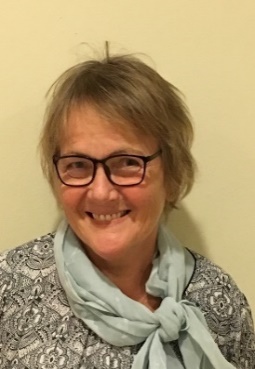 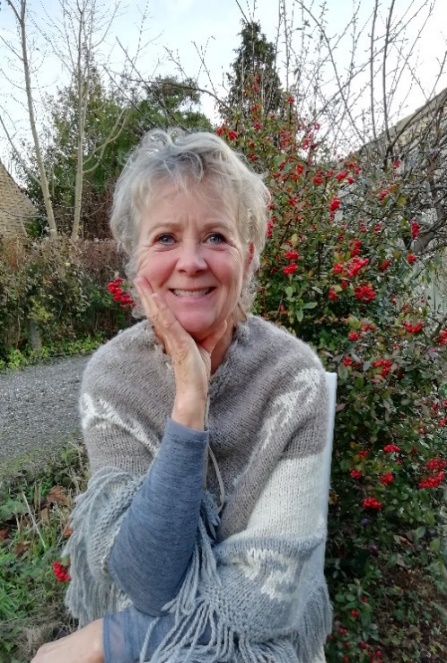 